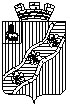 ПОСТАНОВЛЕНИЕ	                                      АДМИНИСТРАЦИИКРАСНОКАМСКОГО ГОРОДСКОГО ПОСЕЛЕНИЯКРАСНОКАМСКОГО МУНИЦИПАЛЬНОГО РАЙОНАПЕРМСКОГО КРАЯ	11.07.2017								№ 784О внесении изменений в постановление администрации Краснокамского городского поселения от 20 сентября 2016 г. № 952 «Об утверждении прейскуранта цен                                                                                     на платные услуги и работы,                                                                    предоставляемые муниципальным                                                                                                               бюджетным учреждением культуры                                                                                  «Дворец культуры Гознака»,                                                                             подведомственным Управлению                                                                                           по молодежной политике, культуре                                                                                  и спорту администрации                                                                                  Краснокамского городского                                                                                 поселения»     В соответствии с Федеральным законом от 06 октября 2003г. 131-ФЗ «Об общих принципах организации местного самоуправления в Российской Федерации», пунктом 6 части 1 статьи 23 Устава Краснокамского городского поселения, решением Думы Краснокамского городского поселения от 24 июля 2013 г. № 56 «Об утверждении порядка принятия решений об установлении тарифов на услуги, предоставляемые муниципальными предприятиями и учреждениями Краснокамского городского поселения», постановлением администрации Краснокамского городского поселения от 16 июля 2014 г. № 548 «Об утверждении Методики расчета тарифов на услуги, предоставляемые муниципальными учреждениями, подведомственными Управлению по молодежной политике, культуре и спорту администрации Краснокамского городского поселения, сверх установленного муниципального задания», постановлением администрации Краснокамского городского поселения от 08 октября 2014 г. № 756 «О внесении изменений в Методику расчета тарифов на услуги, предоставляемые муниципальными учреждениями, подведомственными Управлению по молодежной политике, культуре и спорту администрации Краснокамского городского поселения, сверх установленного муниципального задания, утвержденную постановлением администрации Краснокамского городского поселения от 16.07.2014 г. № 548»Администрация постановляет:Внести изменения в постановление администрации Краснокамского  городского поселения от 20 сентября 2016 г. № 952 «Об утверждении прейскуранта цен на платные услуги и работы, предоставляемые муниципальным бюджетным учреждение, подведомственным Управлению по молодежной политике, культуре и спорту администрации Краснокамского городского поселения»: Исключить из раздела 2 Прейскуранта цен на услуги, предоставляемые муниципальным бюджетным учреждением культуры «Дворец культуры Гознака», следующий абзац, устанавливающий повышающий и понижающий коэффициенты в редакции: «Допускается:                                                           1. повышающий коэффициент (от 5 до 100%):- за сложность, индивидуальность и срочность (от 5 до 100%);- за мероприятия, проводимые в праздничные дни (от 100 до 200%);1.понижающий коэффициент (от 5 до 50%):      - для заказчиков, относящихся к социально незащищенным группам населения;      - для постоянных партнеров;      - при реализации программ целевых групп населения (патриотические, гражданские, национальные, этнические и т.д.)».Опубликовать постановление в Официальном бюллетене органов местного самоуправления муниципального образования Краснокамского городского поселения и разместить на официальном сайте администрации Краснокамского городского поселения.Контроль за исполнением постановления возложить на заместителя главы Администрации Краснокамского городского поселения Н.В. Згоржельскую.          И.о.главы  Краснокамского          городского поселения - главы администрацииКраснокамского городского поселения						Н.В.Згоржельская